ОТЧЕТ о проведенном мероприятиив рамках IX Международного научного студенческого конгресса «Цифровая экономика: новая парадигма развития»Кафедра «Государственное и муниципальное управление»     *Подписанные отчеты представляется в электронном виде в Отдел организации и координации научной деятельности с пометкой «Наименование подразделения-отчет МНСК» (эл. адрес: event@fa.ru). (125993, (ГСП-3), г. Москва, Ленинградский пр-т, 53, комн.6.13) Заместитель заведующего кафедрой по научной работе     _____________________     Н.Л. Красюкова№ВОПРОСЫВОПРОСЫДАННЫЕДАННЫЕ1.Тема мероприятияТема мероприятияЭлектронные инструменты вреализации национальныхприоритетовЭлектронные инструменты вреализации национальныхприоритетов2.Форма проведения мероприятия (конференция, лекция, мастер-класс, семинар, дискуссия, деловая игра, презентация и т.д.)Форма проведения мероприятия (конференция, лекция, мастер-класс, семинар, дискуссия, деловая игра, презентация и т.д.)Конкурс научных работКонкурс научных работ3.Дата и место проведенияДата и место проведенияЛенинградский проспект, д. 51/1, ауд.0412Ленинградский проспект, д. 51/1, ауд.04124.Кол-во и состав участников (в том числе от Финуниверситета и приглашенных)Кол-во и состав участников (в том числе от Финуниверситета и приглашенных)Бухарина Екатерина Максимовна Мамаева Анна Константиновна Захарова Полина АндреевнаСейдалин Асхат Жанабаевич Калинова Виктория Дмитриевна Миюзов Роман ЕвгеньевичМукашева Светлана ЕрлановнаШаюк Екатерина Игоревна Рубцова Кристина ЕвгеньевнаШевченко Нина АлексеевнаСтепанова Елизавета АлексеевнФролова Анастасия Александровна Бухарина Екатерина Максимовна Мамаева Анна Константиновна Захарова Полина АндреевнаСейдалин Асхат Жанабаевич Калинова Виктория Дмитриевна Миюзов Роман ЕвгеньевичМукашева Светлана ЕрлановнаШаюк Екатерина Игоревна Рубцова Кристина ЕвгеньевнаШевченко Нина АлексеевнаСтепанова Елизавета АлексеевнФролова Анастасия Александровна 5.Обобщающая оценка мероприятия (кратко)Обобщающая оценка мероприятия (кратко)Мероприятие было проведено по плану. Были подняты необходимые темы для обсуждения. Участниками были разработаны/разобраны электронные инструменты в сфере реализации национальных инструментов. Мероприятие было проведено по плану. Были подняты необходимые темы для обсуждения. Участниками были разработаны/разобраны электронные инструменты в сфере реализации национальных инструментов. 6.Фото (2-3 фотографии с мероприятия), другие дополнительные материалы (при наличии)Фото (2-3 фотографии с мероприятия), другие дополнительные материалы (при наличии)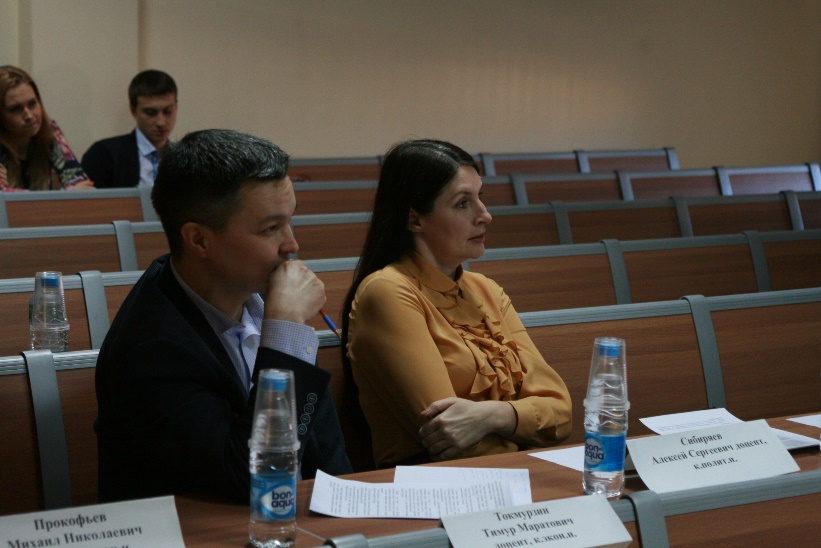 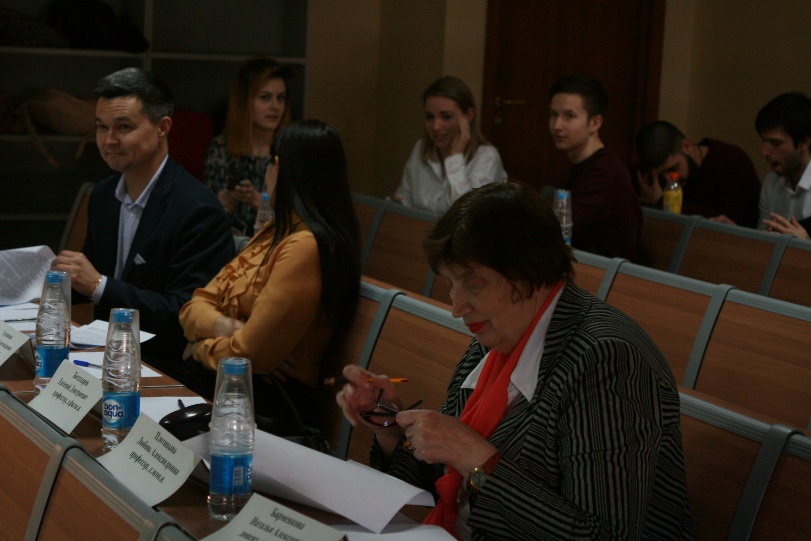 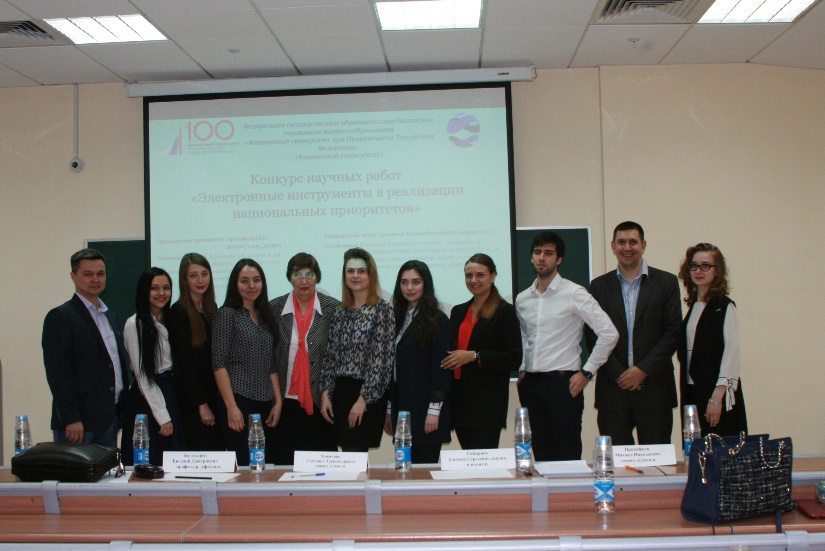 7. Победители секции IX МНСК:7. Победители секции IX МНСК:7. Победители секции IX МНСК:7. Победители секции IX МНСК:7. Победители секции IX МНСК:Диплом 1-й степени Один диплом (не более 3-х авторов) Диплом 1-й степени Один диплом (не более 3-х авторов) Диплом 1-й степени Один диплом (не более 3-х авторов) Диплом 1-й степени Один диплом (не более 3-х авторов) Диплом 1-й степени Один диплом (не более 3-х авторов) №№Ф.И.О (полностью)Факультет,группаТема научно-исследовательской работы Научный руководитель (Ф.И.О., уч. ст., уч. зв., должность)123451Мукашева Светлана Ерлановна, Шаюк Екатерина ИгоревнаГМУ4-2Создание особой экономической зоны в Иркутской области как центра внедрения цифровых финансовых активов в национальную экономикуд.соц.н., профессор кафедры «Государственное и муниципальное управление», А.М. БеляевДиплом 2-й степени Диплом 2-й степени Диплом 2-й степени Диплом 2-й степени Диплом 2-й степени 2Фролова Анастасия АлександровнаГМУ3-4Электронные инструменты в развитии здравоохранения как стратегического национального приоритета Российской Федерациид.э.н., профессор кафедры «Государственное и муниципальное управление», Н.Л. Красюкова.3Бухарина Екатерина Максимовна, Мамаева Анна КонстантиновнаГМУ3-4Электронные инструменты в развитии образования как стратегического национального приоритета Российской Федерациипрофессор, д.э.н., заведующий кафедры «Государственное и муниципальное управление» С.Е. Прокофьев.Диплом 3-й степени Диплом 3-й степени Диплом 3-й степени Диплом 3-й степени Диплом 3-й степени 4Калинова Виктория ДмитриевнаГМУ3-4Электронные инструменты в реализации региональной социально-экономической политикик.э.н., доцент кафедры «Государственное и муниципальное управление» А.И. Кабалинский5Миюзов Роман ЕвгеньевичГМУ3-4Технологические платформы как инструмент реализации национальных приоритетов научно-технологического развития Россиик.э.н., доцент кафедры «Государственное и муниципальное управление» В.Э. Комов.6Рубцова Кристина Евгеньевна, Шевченко Нина АлексеевнаГМУ3-4Электронные инструменты в реализации повышения качества жизни населения как стратегического национального приоритета Российской Федерациид.э.н., профессор кафедры «Государственное и муниципальное управление», Н.А. Завалько.Модератор секцииМодератор секцииМодератор секциик.э.н., доцент кафедры «Государственное и муниципальное управление» Т.М. Токмурзин.к.э.н., доцент кафедры «Государственное и муниципальное управление» Т.М. Токмурзин.Председатель жюри (должность, ФИО):Председатель жюри (должность, ФИО):Председатель жюри (должность, ФИО):Братарчук Татьяна Витальевна,доцент, к.экон.н., доцент;Братарчук Татьяна Витальевна,доцент, к.экон.н., доцент;Члены жюри (должность, ФИО):(не более 4-х)Члены жюри (должность, ФИО):(не более 4-х)Члены жюри (должность, ФИО):(не более 4-х)1. Богатырев Евгений Дмитриевич,профессор, д.филос.н., профессор;2. Плотицына Любовь Александровна,профессор, д.экон.н., профессор;3. Мусинова Нина Николаевна,доцент, к.экон.н., доцент;4. Барменкова Наталья Алексеевна,доцент, к.экон.н., доцент1. Богатырев Евгений Дмитриевич,профессор, д.филос.н., профессор;2. Плотицына Любовь Александровна,профессор, д.экон.н., профессор;3. Мусинова Нина Николаевна,доцент, к.экон.н., доцент;4. Барменкова Наталья Алексеевна,доцент, к.экон.н., доцент8. Отчет подготовил:8. Отчет подготовил:8. Отчет подготовил:8. Отчет подготовил:8. Отчет подготовил:ФИО (полностью)ФИО (полностью)ФИО (полностью)Токмурзин Тимур МаратовичТокмурзин Тимур МаратовичДолжностьДолжностьДолжностьДоцент кафедры ГМУДоцент кафедры ГМУУченая степеньУченая степеньУченая степеньк.э.н.к.э.н.Ученое званиеУченое званиеУченое звание--Контакты(моб.тел., эл.почта)Контакты(моб.тел., эл.почта)Контакты(моб.тел., эл.почта)+7(905)594-55-35,ttokmurzin@fa.ru+7(905)594-55-35,ttokmurzin@fa.ru